Քաղաքաշինության		ՆԱԽԱԳԻԾ 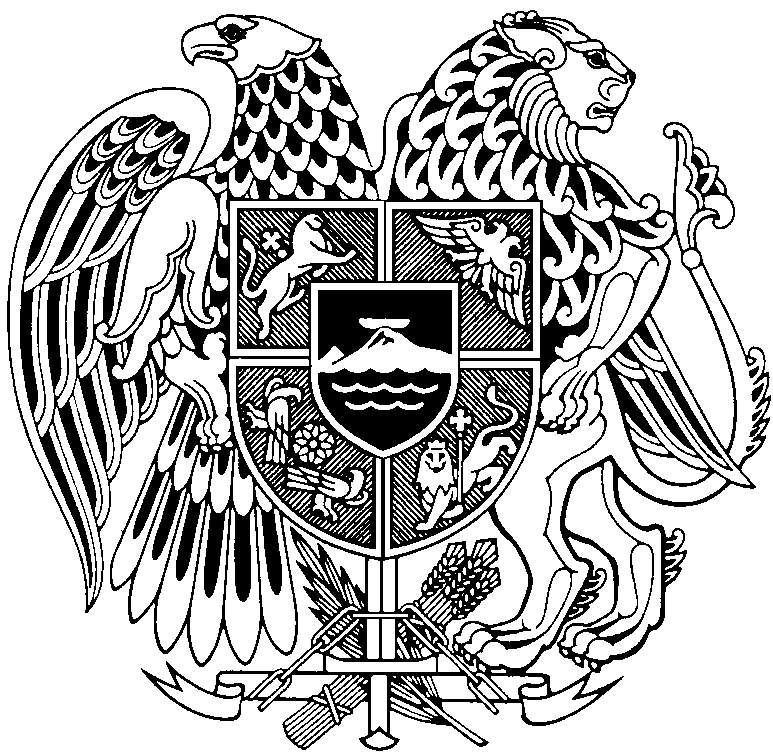 Կոմիտե ՀԱՅԱՍՏԱՆԻ ՀԱՆՐԱՊԵՏՈՒԹՅԱՆՕ Ր Ե Ն Ք Ը«ՎԱՐՉԱԿԱՆ ԻՐԱՎԱԽԱԽՏՈՒՄՆԵՐԻ ՎԵՐԱԲԵՐՅԱԼ ՀԱՅԱՍՏԱՆԻ ՀԱՆՐԱՊԵՏՈՒԹՅԱՆ ՕՐԵՆՍԳՐՔՈՒՄ ՓՈՓՈԽՈՒԹՅՈՒՆՆԵՐ ԿԱՏԱՐԵԼՈՒ ՄԱՍԻՆ»Հոդված 1. Վարչական իրավախախտումների վերաբերյալ Հայաստանի Հանրապետության օրենսգրքի.157.17-րդ հոդվածը շարադրել նոր խմբագրությամբ. 1. Համայնքի վարչական սահմաններում գտնվող պետական կամ համայնքային սեփականություն հանդիսացող հողամասում, հատուկ նշանակության և հատուկ պահպանվող տարածքների հողերի,  քաղաքաշինական գործունեության հատուկ կարգավորման օբյեկտների տարածքներում, ինչպես նաև տեղական նշանակության ավտոմոբիլային ճանապարհներին հարող՝ նորմերի պահանջներով սահմանված գոտիներում ինքնակամ կառույց հայտնաբերելու դեպքում այն կանխարգելելու լիազորություններով օժտված պաշտոնատար անձի կողմից ինքնակամ կառույցի իրականացումը չկանխարգելելը, ինչպես նաև համայնքի ղեկավարի կողմից քանդման (ապամոնտաժման) մասին որոշում չկայացնելը կամ իր լիազորությունների շրջանակներում օրենսդրությամբ սահմանված կարգով ինքնակամ կառույցի քանդման (ապամոնտաժման) մասին որոշման կատարումը չապահովելը՝առաջացնում է տուգանքի նշանակում՝ սահմանված նվազագույն աշխատավարձի երկուհազարհինգհարյուրապատիկից երեքհազարապատիկի չափով:»:157.18-րդ հոդվածը շարադրել նոր խմբագրությամբ.Համայնքի վարչական սահմաններում գտնվող պետական կամ համայնքային սեփականություն հանդիսացող հողամասում, հատուկ նշանակության և հատուկ պահպանվող տարածքների հողերի,  քաղաքաշինական գործունեության հատուկ կարգավորման օբյեկտների տարածքներում, ինչպես նաև տեղական նշանակության ավտոմոբիլային ճանապարհներին հարող՝ նորմերի պահանջներով սահմանված գոտիներում ինքնակամ կառույց հայտնաբերելու դեպքում հողային պաշարների պետական կառավարման լիազոր մարմնի համապատասխան լիազորություններով օժտված իրավասու անձի կողմից Հայաստանի Հանրապետության կառավարության սահմանած կարգով և ժամկետներում համապատասխան համայնքի ղեկավարին և տեսչական մարմնին չհայտնելը՝առաջացնում է տուգանքի նշանակում՝ սահմանված նվազագույն աշխատավարձի երեքհարյուրապատիկից չորսհարյուրապատիկի չափով:»:Հոդված 2. Եզրափակիչ մաս և անցումային դրույթ1. Սույն օրենքն ուժի մեջ է մտնում պաշտոնական հրապարակմանը հաջորդող օրվանից:2. Հատուկ նշանակության և հատուկ պահպանվող տարածքների հողերի,  քաղաքաշինական գործունեության հատուկ կարգավորման օբյեկտների տարածքներում, ինչպես նաև տեղական նշանակության ավտոմոբիլային ճանապարհներին հարող տարածքների հողամասում մինչ օրս կառուցված (տեղադրված) շինությունների ապամոտաժման և տեղափոխման միջոցառումների ծրագիրը Կառավարությունն ընդունում է սույն օրենքն ուժի մեջ մտնելուց հետո՝ եռամսյա ժամկետում:«Հոդված 157.17.Համայնքի վարչական սահմաններում գտնվող պետական կամ համայնքային սեփականություն հանդիսացող հողամասում, հատուկ նշանակության և հատուկ պահպանվող տարածքների հողերում, քաղաքաշինական գործունեության հատուկ կարգավորման օբյեկտների տարածքներում, ինչպես նաև տեղական նշանակության ավտոմոբիլային ճանապարհներին հարող՝ նորմերի պահանջներով սահմանված գոտիներում ինքնակամ կառույց հայտնաբերելու դեպքում այն կանխարգելելու լիազորություններով օժտված պաշտոնատար անձի կողմից ինքնակամ կառույցի իրականացումը չկանխարգելելը, ինչպես նաև համայնքի ղեկավարի կողմից քանդման (ապամոնտաժման) մասին որոշում չկայացնելը կամ իր լիազորությունների շրջանակներում օրենսդրությամբ սահմանված կարգով ինքնակամ կառույցի քանդման (ապամոնտաժման) մասին որոշման կատարումը չապահովելը«Հոդված 157.18.Համայնքի վարչական սահմաններում գտնվող պետական կամ համայնքային սեփականություն հանդիսացող հողամասում, հատուկ նշանակության և հատուկ պահպանվող տարածքների հողերի,  քաղաքաշինական գործունեության հատուկ կարգավորման օբյեկտների տարածքներում, ինչպես նաև տեղական նշանակության ավտոմոբիլային ճանապարհներին հարող՝ նորմերի պահանջներով սահմանված գոտիներում ինքնակամ կառույց հայտնաբերելու դեպքում հողային պաշարների պետական կառավարման լիազոր մարմնի համապատասխան լիազորություններով օժտված իրավասու անձի կողմից Հայաստանի Հանրապետության կառավարության սահմանած կարգով և ժամկետներում համապատասխան համայնքի ղեկավարին և տեսչական մարմնին չհայտնելը